		St Joseph’s Family Centre, Warrington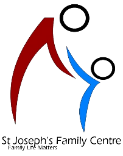              	   Job Vacancy - CfD Counsellor Location: Based at St Joseph’s Family Centre, 9 Museum Street, Warrington, WA1 1JAHours: 22.5 hours per week – delivered Wednesday-FridaySalary: £17,442 per annum (actual)Contract Type: Contract (with the potential to renew in April 2023)Closing Date: The advert will close once a suitable candidate is found.Start Date: ImmediateAbout the CentreSt Joseph’s Family Centre offers a wide range of services, which include counselling for adults, children and young people, accredited child contact services, family mediation and an emergency welfare provision. The Centre strives to meet the needs of families and individuals in Warrington.We are a small charity with a big heart.About the roleSt Joseph’s Family Centre works in partnership with Talking Matters Warrington (Mental Health Matters) and provides Counselling for Depression (CfD) for adults across Warrington as part of the local IAPT service offer.We are looking for a fully qualified Counselling for Depression (CfD) therapist.The Counselling is mainly delivered face to face, but on occasion may also include the use of video conferencing tools and telephone, offering time limited sessions over a course of an average of 12 weeks per client (variable).The role requires caseload management and accountability for achieving specific key performance indicators and for making clinical decisions based on clients presenting risks and needs.Applicants must be fully qualified and trained, and be registered and/or accredited with a professional body (e.g., BACP).Experience/ Requirements: Applicants must be fully qualified and trained in delivering the IAPT Counselling for Depression (CfD) therapeutic model, and be registered and/or accredited with a recognised professional body (e.g., BACP).Delivering person centred counselling (post qualification): 2 years, (Required)Qualified and experienced in delivering Counselling for Depression (CfD), (Required)BACP Registered Member, (Required)Background Checks:The appointment requires 2 satisfactory references, of which one must be from a current or most recent employer.Confirmation of appointment will also be dependent on receipt of a satisfactory Enhanced Disclosure and Barring Service (DBS) Certificate.Evidence of relevant qualifications and memberships/ accreditations.How to apply:For further information on the post and to request an application form, please contact St Joseph’s Family Centre on 01925 635448 or email contact@sjfc.org.uk. 